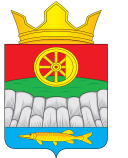                  АДМИНИСТРАЦИЯ  КРУТОЯРСКОГО  СЕЛЬСОВЕТА                                              УЖУРСКОГО  РАЙОНА                                         КРАСНОЯРСКОГО КРАЯ                       ПОСТАНОВЛЕНИЕ13.03.2023г.                                    с. Крутояр                                          № 23Об организации, в том числе на платной основе, парковок  (парковочных мест), расположенных на  автомобильных дорогах общего пользования местного значения  Крутоярского сельсовета Ужурского района Красноярского края       В соответствии с Градостроительным кодексом Российской Федерации, Федеральным законом от 06.10.2003 N 131-ФЗ "Об общих принципах организации местного самоуправления в Российской Федерации", Федеральным законом от 08.11.2007 N 257-ФЗ "Об автомобильных дорогах и о дорожной деятельности в Российской Федерации и о внесении изменений в отдельные законодательные акты Российской Федерации", Федеральным законом от 29.12.2017 N 443-ФЗ "Об организации дорожного движения в Российской Федерации и о внесении изменений в отдельные законодательные акты Российской Федерации", руководствуясь, Уставом Крутоярского сельсовета постановляю:1. Утвердить Порядок создания и использования, в том числе на платной основе, парковок (парковочных мест), расположенных на автомобильных дорогах общего пользования местного значения Крутоярского сельсовета Ужурского района Красноярского края, согласно приложению N 1.2. Утвердить Положение о порядке ведения реестра парковок общего пользования на автомобильных дорогах общего пользования местного значения Крутоярского сельсовета, согласно приложению N 2.3. Утвердить Методику расчета размера платы за пользование на платной основе парковками (парковочными местами), расположенными на автомобильных дорогах общего пользования местного значения Крутоярского сельсовета Ужурского района, согласно приложению N 3.     4. Контроль за выполнением настоящего постановления оставляю за собой.  5.Постановление вступает в силу в день, следующий за днем его официального опубликования в газете «Крутоярские Вести» и на официальном сайте  администрации Крутоярского сельсовета http://krutoyar- adm.ru/     6. Разместить постановление на сайте администрации Крутоярского сельсовета http://krutoyar- adm.ru/Глава  сельсовета                                                                       Е.В. Можина                                                                      Приложение 1 к  постановлению                                                                     администрации Крутоярского                                                                     сельсовета    от  13.03.2023г. № 23ПОРЯДОКСОЗДАНИЯ И ИСПОЛЬЗОВАНИЯ, В ТОМ ЧИСЛЕ НА ПЛАТНОЙ ОСНОВЕ,ПАРКОВОК (ПАРКОВОЧНЫХ МЕСТ), РАСПОЛОЖЕННЫХ НА АВТОМОБИЛЬНЫХДОРОГАХ ОБЩЕГО ПОЛЬЗОВАНИЯ КРУТОЯРСКОГО СЕЛЬСОВЕТА УЖУРСКОГО РАЙОНА КРАСНОЯРСКОГО КРАЯ1. ОБЩИЕ ПОЛОЖЕНИЯ          1.1. Настоящий Порядок разработан в соответствии с Градостроительным кодексом Российской Федерации, Федеральным законом от 06.10.2003 N 131-ФЗ "Об общих принципах организации местного самоуправления в Российской Федерации", Федеральным законом от 08.11.2007 N 257-ФЗ "Об автомобильных дорогах и о дорожной деятельности в Российской Федерации и о внесении изменений в отдельные законодательные акты Российской Федерации", другими нормативными правовыми актами и устанавливает процедуру создания и использования, в том числе на платной основе, парковок (парковочных мест), расположенных на автомобильных дорогах общего пользования местного значения  Крутоярского сельсовета Ужурского района.1.2. В настоящем Порядке используются следующие понятия:парковка - специально обозначенное и, при необходимости, обустроенное место, являющееся частью автомобильной дороги общего пользования местного значения, предназначенное для организованной стоянки транспортных средств на платной основе или без взимания платы;парковочное место - часть парковки, выделенная специальной разметкой и предназначенная для размещения одного транспортного средства;"транспортное средство" - устройство, предназначенное для перевозки по дорогам людей, грузов или установленного на нем оборудования и подлежащее государственной регистрации (автомобиль, автобус, мотоцикл, мотороллер, прицеп к автомобилю, другое самоходное транспортное средство, машина или механизм на пневматическом или гусеничном ходу);парковка общего пользования - парковка (парковочное место), предназначенная для использования неограниченным кругом лиц;8) платная парковка - парковка общего пользования, используемая на платной основе;оператор парковки - организация муниципальной формы собственности, уполномоченная правовым актом администрации Крутоярского сельсовета на осуществление деятельности по обеспечению использования, в том числе на платной основе, парковок (парковочных мест) на автомобильных дорогах общего пользования местного значения администрации Крутоярского сельсовета, либо юридическое лицо независимо от организационно-правовой формы, индивидуальный предприниматель, отобранные на конкурсной основе в соответствии с законодательством Российской Федерации;Для целей настоящего Порядка также используются термины и понятия в том же значении, что и в Федеральном законе от 8 ноября 2007 года N 257-ФЗ "Об автомобильных дорогах и о дорожной деятельности в Российской Федерации и о внесении изменений в отдельные законодательные акты Российской Федерации".2. ПОРЯДОК СОЗДАНИЯ ПАРКОВОК2.1. Парковки размещаются в границах полос отвода автомобильных дорог общего пользования местного значения Администрации Крутоярского сельсовета  (далее - автомобильные дороги общего пользования).Размещение парковок не должно:создавать помех в дорожном движении другим участникам дорожного движения;снижать безопасность дорожного движения;противоречить требованиям Правил дорожного движения Российской Федерации, касающихся остановки и стоянки транспортных средств.2.2. Создание парковок осуществляется при проектировании, строительстве, реконструкции, капитальном ремонте, ремонте, благоустройстве автомобильных дорог общего пользования местного значения.2.3. Решение о создании парковки принимается администрацией Крутоярского сельсовета (далее - Уполномоченный орган) после согласования с руководителем ОГИБДД по Ужурскому району и оформляется правовым актом администрации Крутоярского сельсовета.2.4. Уполномоченный орган осуществляет контроль и координацию работ по организации парковок и их деятельности, заключает договоры на эксплуатацию платных парковок с операторами платных парковок и ведет Реестр парковок, расположенных в границах Крутоярского сельсовета Ужурского района.2.3. Уполномоченный орган определяет:- количество бесплатных парковок (парковочных мест) на автомобильных дорогах, и места их расположения;         - Назначение и вместительность (количество машино-мест) парковок общего пользования, в соответствии с нормативами градостроительного проектирования.- количество специально оборудованных машино-мест, предназначенных для инвалидов и лиц с ограниченными возможностями здоровья, на каждой парковке;- является ли данная парковка платной или бесплатной;- иные параметры парковок.2.4. Решение о приостановлении или прекращении использования парковки (парковочного места) принимается Уполномоченным органом в случаях:- производства работ по ремонту (реконструкции) проезжей части автомобильной дороги, на участке которой расположена парковка (парковочное место);- изменения схемы организации дорожного движения, на участке автомобильной дороги, на котором расположена парковка (парковочное место);- нарушения порядка эксплуатации парковки (парковочного места).3. ПОРЯДОК ИСПОЛЬЗОВАНИЯ ПАРКОВОК3.1. Установка ограждений и иных конструкций, препятствующих использованию парковок общего пользования, за исключением платных парковок, не допускается.3.2. Организация въезда транспортных средств на парковку общего пользования и выезда с нее, движение транспортных средств на парковке общего пользования должны осуществляться в соответствии с проектом организации дорожного движения.3.3. Пользователи парковок общего пользования при размещении транспортных средств обязаны соблюдать правила пользования парковками общего пользования, установленные владельцами парковок. размещать транспортное средство на территории парковки (парковочном месте) в соответствии с линиями разметки и указаниями работников оператора парковки, сохранять документ об оплате пользования парковкой до момента выезда с ее территории.Владельцы парковок общего пользования обязаны размещать правила пользования парковками общего пользования в общедоступных местах для ознакомления.3.4. Контроль за соблюдением правил пользования парковками общего пользования осуществляется владельцами таких парковок.Территория, на которой организована платная парковка, должна быть обозначена дорожными знаками и дорожной разметкой, оборудована автоматизированной системой оплаты в наличной или безналичной форме в соответствии с проектом организации дорожного движения, способ оплаты определяется оператором парковки с учетом технической возможности.3.5. Владелец платной парковки обеспечивает содержание платной парковки, в том числе взимание платы за пользование платной парковкой с пользователя платной парковки.3.6. Взимание платы за пользование платной парковкой не допускается в отношении транспортных средств, используемых для осуществления деятельности пожарной охраны, полиции, медицинской скорой помощи, аварийно-спасательных служб, военной автомобильной инспекции, а также транспортных средств федерального органа исполнительной власти в области обеспечения безопасности, федерального органа исполнительной власти в области государственной охраны, военной полиции Вооруженных Сил Российской Федерации, войск национальной гвардии Российской Федерации, следственных органов Следственного комитета Российской Федерации, федерального органа исполнительной власти, осуществляющего специальные функции в сфере обеспечения федеральной фельдъегерской связи в Российской Федерации, используемых в связи со служебной необходимостью.3.7. Право бесплатного пользования платной парковкой предоставляется в соответствии с законодательством Российской Федерации, законодательством субъектов Российской Федерации. Владелец платной парковки вправе устанавливать дополнительные категории пользователей платной парковки, категории транспортных средств, которым предоставляется право бесплатного или льготного пользования платной парковкой.3.8. В часы, когда платная парковка не работает, размещение транспортных средств на ее территории осуществляется бесплатно.3.9. Органы местного самоуправления обязаны осуществлять информирование населения о подготовке решения о создании и использовании платных парковок посредством размещения соответствующей информации в периодических печатных изданиях, нормативных правовых и иных актов, а также посредством размещения не позднее чем за тридцать дней до начала пользования платными парковками на своих официальных сайтах в информационно-телекоммуникационной сети "Интернет" следующей информации:1) обоснование необходимости пользования платными парковками, основные проблемы в сфере дорожного движения, которые планируется решить посредством введения платы за пользование парковками общего пользования;2) дата начала пользования платными парковками;3) предполагаемые зоны платных парковок на территориях муниципального образования;4) порядок пользования платными парковками;5) размер и порядок осуществления оплаты за пользование парковками.Приложение N 2к Постановлениюадминистрации Крутоярского сельсоветаот 13.03. 2023 г. N 23ПОЛОЖЕНИЕО ПОРЯДКЕ ВЕДЕНИЯ РЕЕСТРА ПАРКОВОК ОБЩЕГО ПОЛЬЗОВАНИЯНА АВТОМОБИЛЬНЫХ ДОРОГАХ ОБЩЕГО ПОЛЬЗОВАНИЯ МЕСТНОГОЗНАЧЕНИЯ КРУТОЯРСКОГО СЕЛЬСОВЕТА УЖУРСКОГО РАЙОНА1. Настоящее Положение разработано на основании пункта 2 части 1 статьи 7 Федерального закона от 29.12.2017 N 443-ФЗ "Об организации дорожного движения в Российской Федерации и о внесении изменений в отдельные законодательные акты Российской Федерации".2. Положение определяет порядок ведения реестра парковок общего пользования на автомобильных дорогах общего пользования местного значения на территории Крутоярского сельсовета Ужурского района Красноярского края (далее - Порядок).3. Реестр парковок общего пользования на автомобильных дорогах общего пользования местного значения (далее - Реестр) представляет собой общедоступный информационный ресурс, в котором содержатся сведения обо всех парковках общего пользования, расположенных на автомобильных дорогах общего пользования местного значения Крутоярского сельсовета Ужурского района Красноярского края независимо от их назначения и формы собственности.4. Реестр ведется в электронном виде по форме, установленной приложением к настоящему Положению.5. В Реестр включаются следующие сведения:1) реестровый номер парковки общего пользования;2) адрес (место расположения) парковки общего пользования (муниципальное образование, автомобильная дорога (км + м) (лево, право), населенный пункт, улица (при наличии);3) общая площадь парковки общего пользования;4) назначение парковки общего пользования: для грузовых автомобилей/автобусов/легковых автомобилей;5) условия использования парковки общего пользования (на платной основе (размер платы) или без взимания платы);6) характеристики парковки общего пользования: подземная/наземная, охраняемая/неохраняемая, одноуровневая/многоуровневая, открытая/закрытая;7) режим работы парковки общего пользования;8) информация о владельце парковки общего пользования;9) вместительность (количество машино-мест) парковки общего пользования;10) количество машино-мест для стоянки транспортных средств, которыми управляют инвалиды либо в которых перевозят инвалидов;11) дата включения парковки общего пользования в реестр парковок;12) дата исключения парковки общего пользования из реестра парковок.6. Реестр подлежит размещению на официальном сайте органов местного самоуправления Крутоярского сельсовета Ужурского района. 7. Включение парковки общего пользования в реестр парковок осуществляется в течение 10 рабочих дней со дня вступления в силу правового акта администрации Крутоясркого сельсовета о создании платных парковок (парковочных мест), расположенных на автомобильных дорогах общего пользования местного значения, принятого в соответствии с пунктом 3.1 статьи 13 Федерального закона N 257-ФЗ;принятия администрацией Крутоярского сельсовета Ужурского района решения о создании парковок (парковочных мест), расположенных на автомобильных дорогах общего пользования местного значения, принятого в порядке, установленном правовым актом администрации Крутоярского сельсовета в соответствии с пунктом 3.2 статьи 13 Федерального закона N 257-ФЗ.8. Внесение изменений в сведения о парковке общего пользования в реестр парковок осуществляется в случае изменения сведений, указанных в подпунктах 2 - 10 пункта 5 Порядка, в течение 10 рабочих дней со дня, когда администрации Крутоярского сельсовета стало известно о таких изменениях.9. Исключение парковки общего пользования из реестра парковок осуществляется в течение 10 рабочих дней со дня вступления в силу правового акта администрации Крутоярского сельсовета о прекращении использования платных парковок (парковочных мест), расположенных на автомобильных дорогах общего пользования местного значения, принятого в соответствии с пунктом 3.1 статьи 13 Федерального закона N 257-ФЗ;принятия администрацией Крутоярского сельсовета решения о прекращении использования парковок (парковочных мест), расположенных на автомобильных дорогах общего пользования местного значения, принятого в порядке, установленном правовым актом органа местного самоуправления в соответствии с пунктом 3.2 статьи 13 Федерального закона N 257-ФЗ.Парковка общего пользования считается исключенной из реестра парковок со дня внесения в реестр парковок сведений об исключении парковки общего пользования из реестра парковок.Приложениек Положениюо порядке ведения реестрапарковок общего пользованияна автомобильных дорогахобщего пользования местногозначения Крутоярского сельсовета Ужурского районаРеестрпарковок общего пользования на автомобильных дорогахобщего пользования местного значения Крутоярского сельсовета Ужурского района Красноярского краяПриложение N 3к Постановлениюадминистрации Крутоярского сельсоветаот 13.03.2023г. №  23МЕТОДИКАРАСЧЕТА РАЗМЕРА ПЛАТЫ ЗА ПОЛЬЗОВАНИЕ НА ПЛАТНОЙ ОСНОВЕПАРКОВКАМИ (ПАРКОВОЧНЫМИ МЕСТАМИ), РАСПОЛОЖЕННЫМИНА АВТОМОБИЛЬНЫХ ДОРОГАХ ОБЩЕГО ПОЛЬЗОВАНИЯ МЕСТНОГОЗНАЧЕНИЯ АДМИНИСТРАЦИИ КРУТОЯРСКОГО СЕЛЬСОВЕТА КРУТОЯРСКОГО СЕЛЬСОВЕТА УЖУРСКОГО РАЙОНА КРАСНОЯРСКОГО КРАЯ1. Настоящая Методика расчета размера платы за пользование на платной основе парковками (парковочными местами), расположенными на автомобильных дорогах общего пользования местного значения Крутоярского сельсовета Ужурского района  (далее - Методика), разработана во исполнение Федерального закона от 08.11.2007 N 257-ФЗ "Об автомобильных дорогах и о дорожной деятельности в Российской Федерации и о внесении изменений в отдельные законодательные акты Российской Федерации".2. Методика разработана для расчета размера платы за пользование на платной основе юридическими и физическими лицами парковками (парковочными местами), расположенными на автомобильных дорогах общего пользования местного значения Крутоярского сельсовета Ужурского района  (далее - платные парковки, плата).          3. Расчет размера платы за пользование платной парковкой производится оператором парковки.Процесс расчета размера платы за пользование платной парковкой состоит из следующих этапов:1) сбор и подготовка исходных данных;2) расчет размера платы.4. Сбор и подготовка исходных данных включает в себя:1) сбор данных о затратах, необходимых на содержание, ремонт, обустройство и модернизацию территории платной парковки;2) срок окупаемости затрат на обустройство платной парковки;3) график работы платной парковки.Источниками исходных данных являются предложение о необходимости организации парковки на автомобильной дороге, сметная документация.Для выполнения расчетов оператором парковки разрабатывается сметная документация на содержание платной парковки.5. Расчет размера платы за пользование платной парковкой за один час осуществляется по формуле:Р = Рбаз x Ктс,где:Рбаз - базовый размер платы за одно парковочное место за один час;Ктс - коэффициент, учитывающий дифференциацию размера платы за пользование платной парковкой в зависимости от типа размещаемых на ней транспортных средств, в том числе:Ктс = 1 для легковых автомобилей, прицепов, полуприцепов, прочих транспортных средств с разрешенной максимальной массой до 3,5 т;Ктс = 2 для грузовых автомобилей, прицепов, полуприцепов, автобусов разрешенной максимальной массой от 3,5 т.Расчет базового размера платы за одно парковочное место за один час осуществляется по формуле:Рбаз = Sпм x (З / Чгод + Ам / Чгод),где:Sпм - площадь одного парковочного места, кв. м;З - годовые затраты на содержание 1 кв. м платной парковки, рассчитанные исходя из планируемой годовой суммы затрат, включающей затраты на содержание покрытия, нанесение разметки, установку дорожных знаков, освещение, обслуживание программного обеспечения, содержание и ремонт паркоматов, парковочных замков, шлагбаумов и другие;Чгод - количество часов работы платных парковок в год. Определяется как результат умножения количества часов работы платной парковки в сутки на количество дней работы платной парковки в год (исходя из графика работы платной парковки, указанного в подпункте 3 пункта 4 Методики), час;Ам - сумма годовой амортизации оборудования, используемого на платной парковке, рассчитанная на 1 кв. м платной парковки исходя из балансовой стоимости оборудования и годовых норм амортизационных отчислений.6. Перерасчет размера платы за пользование платной парковкой в связи с ростом затрат на содержание и эксплуатацию платной парковки и парковочной инфраструктуры может осуществляться оператором парковки не чаще одного раза в год.Реестровый номер парковки о/пАдрес (место расположения) парковки общего пользованияАдрес (место расположения) парковки общего пользованияАдрес (место расположения) парковки общего пользованияАдрес (место расположения) парковки общего пользованияОбщая площадь парковки общего пользования,
м2Назначение парковки общего пользованияНазначение парковки общего пользованияНазначение парковки общего пользованияУсловия использования парковки общего пользованияУсловия использования парковки общего пользованияУсловия использования парковки общего пользованияХарактеристики парковки общего пользованияХарактеристики парковки общего пользованияХарактеристики парковки общего пользованияХарактеристики парковки общего пользованияРежим работы парковки 
общего пользованияРежим работы парковки 
общего пользованияИнформация о владельце парковки общего пользованияВместительность (количество машино-мест) парковки общего пользованияКоличество манино-мест для стоянки транспортных средств, которыми управляют инвалиды, либо в которых перевозят инвалидовДата включения парковки общего пользования в реестр парковокДата исключения парковки общего пользования из реестра парковокРеестровый номер парковки о/пМуниципальное образованиеНаселенный пунктНаименование автомобильной дороги
(наименование улицы)Месторасположение парковки
(км+м) (лево, право)Общая площадь парковки общего пользования,
м2Для грузовых ТСДля автобусовДля легковых ТСНа платной основеРазмер платыБез взимания платыПодземная/наземнаяОхраняемая/
неохраняемаяОдноуровневая/
многоуровневаяОткрытая/закрытаяДата (период)ВремяИнформация о владельце парковки общего пользованияВместительность (количество машино-мест) парковки общего пользованияКоличество манино-мест для стоянки транспортных средств, которыми управляют инвалиды, либо в которых перевозят инвалидовДата включения парковки общего пользования в реестр парковокДата исключения парковки общего пользования из реестра парковок1234567891011121314151617181920212223123